1. Пояснительная записка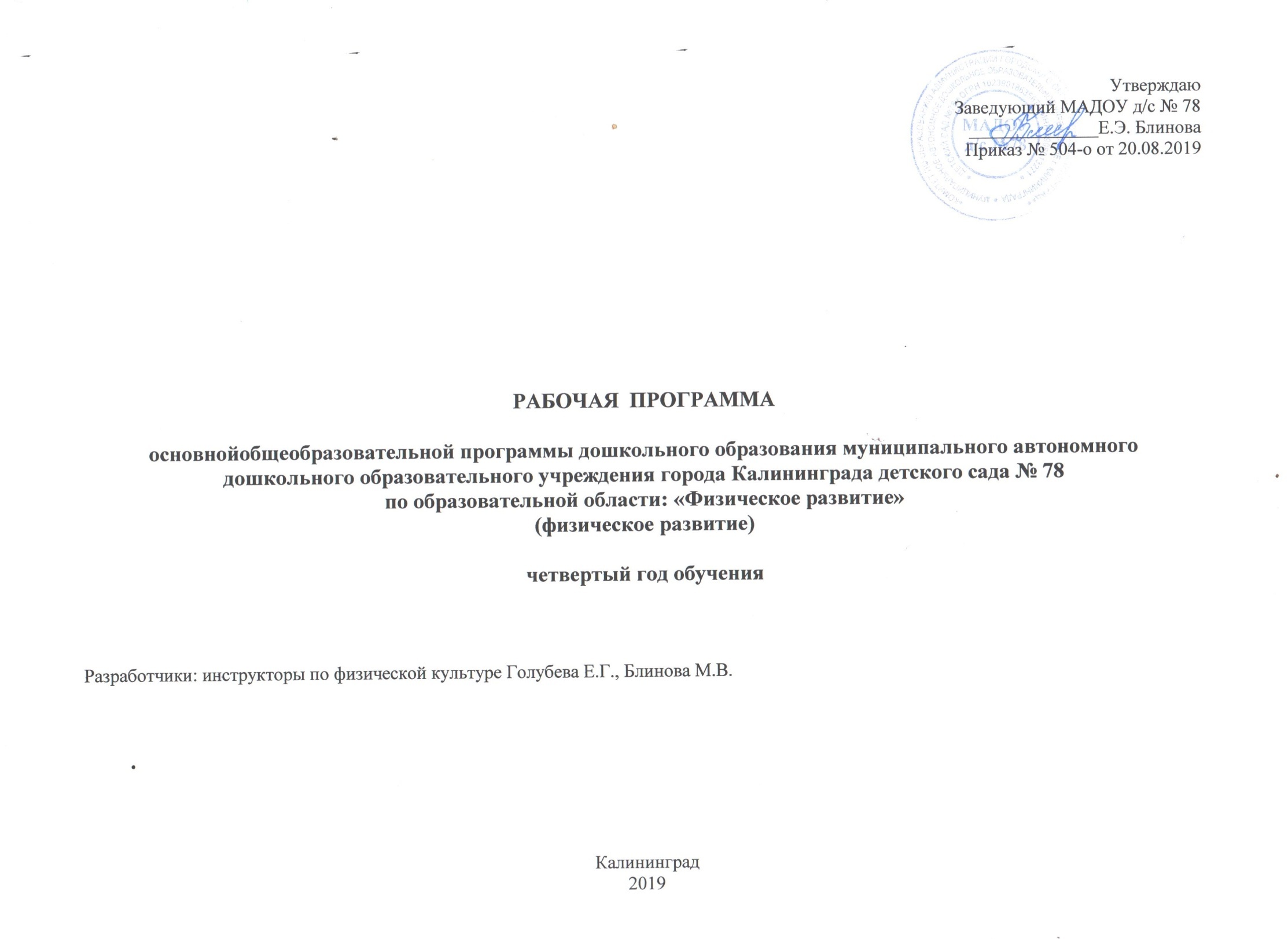 	Содержание программы направлено на развитие двигательной сферы ребенка и обеспечение его эмоционального благополучия .Методы:- показ в сочетании с объяснением, частичный показ движений, показ некоторых упражнений ребенком, указания, анализ, оценка движений ребенка, оценка движений товарища и элементарная самооценка;- рассматривание физкультурных пособий;- беседы, чтение детской художественной литературы, рассматривание картин, фотографий, просмотр видеофильмов, компьютерных презентаций о различных физических упражнениях, видах спорта, спортсменах разного возраста;- дидактические игры, моделирующие структуру основного движения.Основная форма реализации данной программы –НОД - 3 раза в неделю по 25 минут, совместная деятельность.	Основные цели и задачи:Цель:воспитание детей здоровыми, крепкими, закаленными. В данном разделе основное внимание направлено на решение задач: 1. Развивать умения осознанного, активного, с должным мышечным напряжением выполнения всех видов упражнений (основных движений,общеразвивающих упражнений, спортивных упражнений).2. Развивать умение анализировать (контролировать и оценивать) свои движения и движения товарищей.3. Формировать первоначальные представления и умения в спортивных играх и упражнениях.4. Развивать творчество в двигательной деятельности.5. Воспитывать у детей стремление самостоятельно организовывать и проводить подвижные игры и упражнения со сверстниками и малышами.6. Развивать у детей физические качества: координацию, гибкость, общую выносливость, быстроту реакции, скорость одиночных движений, максимальную частоту движений, силу.7. Формировать представления о здоровье, его ценности, полезных привычках, укрепляющих здоровье, о мерах профилактики и охраны здоровья.8. Формировать осознанную потребность в двигательной активности и физическом совершенствовании, развивать устойчивый интерес к правилам и нормам здорового образа жизни, здоровьесберегающего и здоровьеформирующего поведения.9. Развивать самостоятельность детей в выполнении культурно-гигиенических навыков и жизненно важных привычек здорового образа жизни.10. Развивать умения элементарно описывать свое самочувствие и привлекать внимание взрослого в случае недомогания.2. Планируемые результаты освоения программы	В результате овладения программы достижения ребенка 5-6 лет выражаются в следующем: Двигательный опыт ребенка богат (объем освоенных основных движений, общеразвивающих, спортивных упражнений).В двигательной деятельности ребенок проявляет хорошую выносливость, быстроту, силу, координацию, гибкость.В поведении четко выражена потребность в двигательной деятельности и физическом совершенствовании.Ребенок проявляет стойкий интерес к новым и знакомым физическим упражнениям, избирательность и инициативу при выполнении упражнений.Имеет представления о некоторых видах спорта.Уверенно, точно, в заданном темпе и ритме, выразительно выполняет упражнения, способен творчески составить несложные комбинации (варианты) из знакомых упражнений.Проявляет необходимый самоконтроль и самооценку, способен самостоятельно привлечь внимание других детей и организовать знакомую подвижную игру.Мотивирован на сбережение и укрепление своего здоровья и здоровья окружающих его людей.Умеет практически решать некоторые задачи здорового образа жизни и безопасного поведения.Готов оказать элементарную помощь самому себе и другому (промыть ранку, обработать ее, обратиться к взрослому за помощью).3. Тематический план4. Учебно-методическое и материально-техническое обеспечение4.1. Материально-техническое обеспечение ПрограммыСпециализированные учебные помещения и участки4.2. Методическое обеспечениеСпортивное оборудование физкультурных залов4.3. Средства обучения и воспитанияПериод №Содержаниесентябрь1  1Упражнять детей в ходьбе и беге в колонне по одному; в беге врассыпную; учить сохранять равновесие при ходьбе по гимнастической скамейке; упражнять в энергичном отталкивании в прыжках с продвижением вперед.сентябрь2Продолжать упражнять детей в ходьбе по гимнастической скамейке, перешагивая через набивные мячи, в прыжках на двух ногах, продвигаясь вперед между предметами.сентябрь3Упражнять в ходьбе и беге колонной по одному с остановкой по сигналу инструктора, в ползании по гимнастической скамейке с опорой на ладонях и коленях; учить прыгать по кругу с мячом, зажатым между колен.сентябрь4Упражнять детей в прыжках в высоту; в бросании мяча вверх, ловле его двумя руками; учить детей ползать на четвереньках между предметами; развивать ловкость и быстроту реакции.сентябрь5Упражнять детей в ходьбе на носках и пятках; в бросании мяча вверх и ловле его двумя руками; продолжать учить детей ползать по гимнастической скамейке; развивать у детей выдержку и внимание.сентябрь6Учить детей подбивать волан ракеткой в игре в бадминтон; упражнять в ловле мяча после броска о землю .Развивать у детей  ловкость, быстроту реакции, Четко выполнять правила игры.сентябрь7Упражнять детей в ходьбе с высоким подниманием колена, продолжать учить детей ползать по гимнастической скамейке, опираясь на ладони и колени; учить перебрасывать мяч друг другу из за головы; упражнять в ходьбе по шнуру, сохраняя равновесие.сентябрь8Упражнять в ходьбе и беге; учить пролезать в обруч боком; упражнять детей в прыжках на двух ногах с продвижением вперед, сохраняя равновесие. Развивать ловкость, глазомер, координацию движений.Веселый тренинг«Качалочка»сентябрь9Создать у детей веселое настроение; упражнять в беге и прыжках .Учить детей болеть за своего товарища, действовать сообща; развивать ловкость, внимание, глазомер.Спортивный досуг    «В гостях у осени»сентябрь10Разучить ходьбу и бег с изменением  темпа движения по сигналу инструктора; продолжать учить пролезать в обруч боком, не задевая край обруча; упражнять в сохранении устойчивого равновесия при ходьбе по шнуру приставным шагом.сентябрь11Упражнять в ходьбе и беге; в пролезании  в обруч боком ;в равновесии в прыжках с продвижением  вперед; развивать ловкость, глазомер, координацию движений.сентябрь12Учить детей подбивать волан ракеткой, передвигаясь по площадке; упражнять в ползании по гимнастической скамейке на четвереньках; развивать ловкость, координацию движений.октябрь13Учить детей пролезать через обруч боком; ходить по гимнастической скамейке с мешочком на голове, сохраняя равновесие; упражнять в прыжках на двух ногах с продвижением вперед.октябрь14Учить детей перестроению в колонну по два; упражнять в непрерывном беге до 1 минуты; учить ходить приставным шагом по скамейке; упражнять в перепрыгивании через шнур.октябрь15Учить детей передавать мяч  друг другу ногами; упражнять в прыжках через скакалку; развивать умение действовать четко по сигналу; развивать глазомер.октябрь16Упражнять в ходьбе приставным шагом через кубики; учить перебрасывать мяч друг другу методом от груди. Упражнять в спрыгивании со скамейки на полусогнутые ноги; учить сохранять равновесие.октябрь17Повторить ходьбу с высоким подниманием колена; разучить  поворот во время ходьбы по сигналу инструктора; упражнять в беге с перепрыгиванием через бруски; развивать внимание, быстроту реакции.октябрь18Учить детей вести мяч ногами, перекатывать его друг другу; учить вести мяч ногой между предметами; закрепить прыжки с гимнастической скамейки, развивать ловкость , внимание, глазомер.октябрь19Упражнять в ходьбе и беге, в равновесии, в прыжках; учить ползать по гимнастической скамейке на животе; развивать ловкость, координацию движений, глазомер.октябрь20Продолжать отрабатывать навык ходьбы с изменением направления; бег врассыпную; учить детей метать мяч в горизонтальную цель; развивать точность движений, глазомер.октябрь21Создать детям праздничное настроение; развивать у детей желание играть в различные игры с мячом; Учить играть вместе, дружно.Развлечение«Праздник мячей»октябрь22Учить детей делать повороты во время ходьбы и бега в колонне по два; повторить пролезание через обруч; упражнять в равновесии и прыжках; развивать ловкость и быстроту реакции.октябрь23Учить детей переползать на четвереньках через препятствия; упражнять в ходьбе по гимнастической скамейке с поворотом на середине скамейки; упражнять детей в умении сохранять равновесие; развивать координацию движений, внимание.Веселый тренинг«Стойкий оловянный солдатик»октябрь24Учить детей перебрасывать мяч друг другу различными способами; упражнять в ведении мяча ногой между предметами, в прыжках с гимнастической скамейки; учить детей четко выполнять правила игр.ноябрь25Продолжать отрабатывать навык ходьбы с высоким подниманием колена, бег врассыпную, разучить перекладывание малого мяча из одной руки в другую; развивать ловкость , координацию движений.ноябрь26Учить сохранять равновесие при ходьбе по гимнастической скамейке; разучить прыжки на одной ноге; продолжать учить перебрасывать мяч друг другу различными способами.ноябрь27Учить детей бросать мяч точно в руки партнера; останавливать мяч ногой; упражнять в пролезании через обруч. Отрабатывать бег широким шагом.ноябрь28Повторить ходьбу с изменением направления движения; отрабатывать бег между предметами; упражнять в прыжках на одной ноге; в ползании на животе по гимнастической скамейке; развивать внимание, быстроту реакции, ловкость движений.ноябрь29Упражнять в прыжках на одной ноге, в ползании на четвереньках, подталкивая головой набивной мяч; продолжать учить отбивать мяч об пол, продвигаясь вперед.Веселый тренинг«Лодочка»ноябрь30Учить детей перебрасывать друг другу мяч, делая шаг вперед, попадать мячом в кеглю после удара ногой; упражнять в лазанье по гимнастической стенке, в беге с увертыванием.ноябрь31Учить детей бегу с изменением темпа; упражнять в ходьбе между предметами; повторить ведение мяча в ходьбе; упражнять в пролезании в обруч с мячом в руках, сохраняя равновесие.ноябрь32Упражнять в беге по кругу, взявшись за руки, с поворотом в противоположную сторону, в равновесии, в прыжках; закреплять умение ползать по гимнастической скамейке на животе.ноябрь33Закрепить с детьми зимние виды спорта; поощрять желание детей заниматься спортом. Развивать у детей силу, ловкость, умение действовать в команде.Создавать детям радостное настроение. Развлечение«Мы спортом занимаемся зимой»ноябрь34Учить детей вести мяч в ходьбе на расстояние 6 метров; упражнять в ползании на четвереньках, опираясь на предплечье и колени, в ходьбе на носках, руки за головой между набивными мячами.ноябрь35Продолжать отрабатывать навык ходьбы в колонне по одному с остановкой по сигналу инструктора; упражнять в подлезании под шнур боком; в сохранении устойчивого равновесия и прыжках.ноябрь36Учить детей принимать стойку баскетболиста; упражнять в лазании по гимнастической стенке, перелезая с пролета на пролет .Отрабатывать прыжки в высоту с небольшого разбега.декабрь37Упражнять детей в беге в колонне по одному с сохранением дистанции; в беге между предметами; отрабатывать прыжки через препятствия; продолжать учить детей перебрасывать мяч друг другу. Развивать ловкость,  координацию движений.декабрь38Упражнять в ходьбе по скамейке боком; отрабатывать прыжки- перепрыгивания через шнур, справа и слева от него, передвигаясь вперед; учить перебрасывать мяч двумя руками из-за головы. Развивать внимание, ловкость, глазомер.декабрь39Упражнять детей в перелезании с пролета на пролет гимнастической стенки, упражнять в беге с увертыванием. Развивать силу, ловкость, выносливость.декабрь40Упражнять детей в ходьбе и беге по кругу, взявшись за руки, с поворотом в другую сторону, разучить прыжки с ноги на ногу; упражнять в ползании на четвереньках между кеглями; учить прокатывать мяч в прямом направлении.  Развивать  внимание, ловкость , глазомер.декабрь41Продолжать упражнять детей в беге по кругу, сохраняя  определенную дистанцию, отрабатывать прыжки на одной ножке до обозначенного места; упражнять в ползании на четвереньках между кеглями. Развивать силу, выносливость.декабрь42Учить детей  надевать и снимать лыжи; ходить переменным шагом. Развивать силу, ловкость, выносливость.декабрь43Упражнять в ходьбе и беге врассыпную; закреплять умение ловить мяч; развивать ловкость и глазомер; продолжать упражнять в ползании на животе по гимнастической скамейке.Веселый тренинг«Катание на морском коньке»декабрь44Упражнять в перебрасывании мяча друг другу с расстояния 3 метров; учить ползать с мешочком на голове; Упражнять в сохранении равновесия при ходьбе боком по гимнастической скамейке.декабрь45Создать у детей веселое настроение; упражнять в беге и прыжках .Учить детей болеть за своего товарища, действовать сообща; развивать ловкость, внимание, глазомер.Спортивный праздник«Заколдованные»декабрь46Упражнять в ходьбе и беге между предметами, в прыжках на двух ногах, с зажатым  между колен мячом; формировать устойчивое равновесие при ходьбе и беге по наклонной доске; развивать ловкость и глазомер.декабрь47Упражнять в лазании по гимнастической лестнице не пропуская реек; в равновесии при ходьбе боком по гимнастической скамейке; в прыжках на двух ногах с продвижением вперед.декабрь48Продолжать учить детей ходить на лыжах переменным шагом, делать повороты на месте, переступая влево и вправо. Развивать силу, ловкость выносливость.январь49Учить детей ходить и бегать между предметами, не задевая их; продолжать формировать  устойчивое равновесие при ходьбе и беге по наклонной доске. Отрабатывать прыжки с ноги на ногу.январь50Упражнять в ходьбе по наклонной доске, балансируя руками; в прыжках на двух ногах через набивные мячи; в перебрасывании мяча друг другу. Развивать ловкость, глазомер, умение рассчитывать силу броска.январь51Упражнять детей в метании снежков в вертикальную цель; В ходьбе на лыжах переменным шагом; развивать у детей координацию движений, глазомер.январь52Учить детей ползать на четвереньках под  дугами, через  скамейки; в ползании и подлезании под веревку с закрытыми глазами. Развивать смелость, выносливость, Умение ориентироваться с закрытыми глазами.январь53Закреплять умение перебрасывать мяч в парах разными способами, влезать на гимнастическую стенку, не пропуская реек; Упражнять в перепрыгивании через шнуры на двух ногах без паузы, развивать равновесие.январь54Продолжать учить детей ходить на лыжах переменным шагом; взбираться на небольшую горку лесенкой и спускаться с нее. Развивать силу, выносливость, умение сохранять равновесие.январь55Повторить ходьбу и бег между предметами; закрепить умение перебрасывать мяч друг другу; упражнять в пролезании в обруч, сохраняя равновесие; развивать ловкость, умение ориентироваться в пространстве.январь56Упражнять в пролезании в обруч; в равновесии, в прыжках; продолжать учить лазанию по гимнастической лестнице, не пропуская реек; развивать силу, ловкость, координацию движений.январь57Создать у детей веселое настроение; упражнять в беге и прыжках .Учить детей болеть за своего товарища, действовать сообща; развивать ловкость, внимание, глазомер.Игра- аттракцион«Мы мороза не боимся»январь58Учить перебрасывать мяч друг другу и ловить его после отскока от пола; упражнять в пролезании  в обруч правым и левым боком, не касаясь руками пола,  отрабатывать ходьбу с перешагиванием через набивные мячи.январь59Упражнять в ходьбе и беге врассыпную; закреплять умение ловить мяч; развивать ловкость и глазомер; продолжать упражнять в ползании на животе по гимнастической скамейке.Веселый тренинг«Паровозик»январь60Продолжать учить детей ходить на лыжах; взбираться на горку елочкой, сохраняя при этом равновесие; упражнять в метании снежков на дальность. Развивать силу, выносливость.февраль61Упражнять детей в ходьбе и беге по кругу; ходьбе на носках и на пятках; ходьбе со сменой направляющего. Отрабатывать ведение мяча ногой; развивать точность движений; умение рассчитывать силу удара мячом.февраль62Разучить прыжки с ноги на ногу с продвижением вперед; упражнять в ползании на четвереньках между кеглями; отрабатывать подбрасывание и ловлю мяча.февраль63 Учить детей ходить на лыжах переменным шагом; спускаться с горки на полусогнутых ногах; упражнять в перешагивании через препятствия ( снежные валуны), сохраняя равновесие.февраль64Упражнять детей в ходьбе и беге врассыпную; закреплять умение бросать и ловить мяч; ползание по гимнастической скамейке на животе, сохраняя равновесие.  Развивать ловкость, координацию движений.февраль65Учить перебрасывать мяч друг другу стоя в шеренгах; продолжать упражнять в ползании на животе по гимнастической скамейке с мешочком на голове. Развивать выносливость, глазомер.февраль66Упражнять в ходьбе на лыжах переменным шагом; учить обходить  «змейкой» палки; отрабатывать метание снежка в цель. Развивать у детей силу, ловкость, глазомер.февраль67Упражнять детей в ходьбе и беге по кругу, взявшись за руки, в беге врассыпную, Учить влезать на гимнастическую стенку; упражнять в равновесии, в прыжках на двух ногах, с продвижением вперед.февраль68Учить детей лазанию по гимнастической стенке, шагающим шагом; упражнять в прыжках вверх   как можно выше, приземляясь на полусогнутые ноги. Развивать у детей силу отталкивания. Веселый тренинг« Ракета»февраль69Упражнять в ходьбе переменным шагом, подниматься на горку и съезжать на полусогнутых ногах на лыжах .Развивать смелость, выносливость, умение сохранять равновесие. февраль70Учить детей лазанию по гимнастической стенке до верха, не пропуская реек; в ходьбе по гимнастической скамейке, перешагивая через кубики; отрабатывать прыжки на одной ножке.февраль71Упражнять детей ходить и бегать между предметами не задевая их; продолжать формировать устойчивое равновесие при ходьбе и беге по наклонно доске.февраль72Спортивно- театрализованное представление «Масленица-широкая». Создать у детей веселое настроение; упражнять в беге и прыжках .Учить детей болеть за своего товарища, действовать сообща; развивать ловкость, внимание, глазомер. .Побуждать у детей интерес к народным играм.март73Упражнять детей в ходьбе колонной по одному с поворотом в другую сторону на сигнал инструктора; разучить ходьбу по шнуру с  мешочком на голове; развивать у детей ловкость, координацию движений.март74Закреплять умение подниматься по гимнастической стенке, не пропуская реек; учить лазать по веревочной лестнице; упражнять в сохранении равновесия. Развивать смелость, ловкость, быстроту реакции.март75Учить перебрасывать мяч друг другу в движении; упражнять в прыжках через короткую скакалку; развивать ловкость, смелость, умение ориентироваться в пространстве.март76Упражнять в ходьбе и беге по кругу с изменением направления движения и врассыпную; учить перебрасывать мяч друг другу и ловить его после отскока от пола; упражнять в ползании на четвереньках.Веселый тренинг« Крокодил»март77Упражнять в ходьбе в колонне по одному с перестроением в пары и обратно; в подлезании под шнур правым и левым боком; отрабатывать прыжки через скакалку.март78Учить детей вести мяч, отбивая его о землю; продолжать учить детей прыгать через короткую скакалку. Развивать ловкость движений в беге с увертыванием.март79Закреплять умение метать в горизонтальную цель; упражнять в перекатывании набивного мяча в парах; отрабатывать прыжки через короткую скакалку. Развивать ловкость и легкость  в прыжках.март80Спортивно-театрализованное представление« На цирковой арене»Создать у детей веселое настроение; упражнять в беге и прыжках .Учить детей болеть за своего товарища, действовать сообща; развивать ловкость, внимание, глазомер.март81 Учить детей бросать мяч в баскетбольный щит; упражнять в лазании по гимнастической стенке, не пропуская реек.   Развивать у детей умение четко выполнять поставленную задачу, уметь замечать свои ошибки и ошибки своего товарища. март82Упражнять в ходьбе в колонне по одному с разворотом в противоположную сторону по сигналу инструктора, в ходьбе по канату с мешочком на голове, сохраняя равновесие; разучить прыжки в высоту с разбега.март83Продолжать отрабатывать прыжки в высоту с разбега; упражнять в метании мешочков в цель с расстояния 3,5 метров; упражнять в прыжках на двух ногах между кеглями.март84Продолжать учить бросать мяч в баскетбольный щит методом  «от груди» двумя руками; упражнять в прыжках через короткую скакалку. Развивать ловкость, выносливость.апрель85Учить детей  сохранять устойчивое равновесие при ходьбе по гимнастической скамейке приставным шагом, с мешочком на голове; упражнять в прыжках на двух ногах с продвижением вперед. Развивать ловкость, координацию движений. апрель86Упражнять детей в ходьбе по гимнастической скамейке с передачей мяча на каждый шаг перед собой и за спиной; отрабатывать прыжки на двух ногах боком.апрель87Продолжать учить детей бросать мяч в корзину; передавать мяч ногами друг другу; отрабатывать лазанье по гимнастической стенке чередующимся шагом. Развивать силу, ловкость, координацию движений.апрель88Упражнять в ходьбе и беге между предметами; в прыжках через короткую скакалку; отрабатывать бросок мяча друг другу и ловлю его после отскока от пола .Учить рассчитывать силу броска, развивать глазомер.апрель89Продолжать учить детей прыгать через короткую скакалку на месте и с продвижением вперед; разучить прокатывание обруча друг другу. Развивать у детей глазомер, ловкость, координацию движений.апрель90Веселая эстафета. Создать детям веселое настроение. Закреплять умение выполнять основные виды движений осознанно, быстро и ловко. Учить понимать цель эстафет.апрель91Упражнять в ходьбе и беге; в прыжках на одной ножке с продвижением вперед; в метании в горизонтальную цель; закреплять умение сохранять устойчивое положение при ходьбе по наклонной плоскости.апрель92Продолжать учить детей прыгать через скакалку; упражнять в лазании по веревочной лестнице; проползать на четвереньках через тоннель; ползать на четвереньках между кеглями, не задевая их.Веселый тренинг«Гусеница»апрель93Продолжать учить бросать мяч в корзину; передавать мяч друг другу ногами в движении, продвигаясь вперед; отрабатывать прыжки с ноги на ногу через предметы. Развивать силу, ловкость , быстроту реакции.апрель94Продолжать учить детей прыгать через скакалку на месте и с продвижением  вперед; прокатывать обруч друг другу; упражнять в пролезании в обруч левым и правым боком, не задевая его.апрель95Продолжать учить детей перестраиваться при ходьбе из колонны по одному в колонну по двое; отрабатывать отбивание мяча о землю на месте и с продвижением вперед. Развивать у детей стремление выполнять задание четко и правильно.апрель96Учить детей бросать мяч одной рукой от плеча; упражнять в лазанье по гимнастической стенке с изменением темпа; совершенствовать навыки бега между предметами. Развивать выносливость, силу воли. май97Повторить ходьбу и бег между предметами; закрепить умение перебрасывать мяч друг другу; упражнять в пролезании в обруч, сохраняя равновесие; развивать ловкость, умение ориентироваться в пространстве.май98Упражнять детей в ходьбе и беге врассыпную; закреплять умение бросать и ловить мяч; ползание по гимнастической скамейке на животе, сохраняя равновесие.  Развивать ловкость, координацию движений.май99Учить детей вести мяч, отбивая его о землю; продолжать учить детей прыгать через короткую скакалку. Развивать ловкость движений в беге с увертыванием.май100Закреплять умение перебрасывать мяч в парах разными способами, влезать на гимнастическую стенку, не пропуская реек; Упражнять в перепрыгивании через шнуры на двух ногах без паузы, развивать равновесие.май101Упражнять детей в перелезании с пролета на пролет гимнастической стенки, упражнять в беге с увертыванием. Развивать силу, ловкость, выносливость. Веселый тренинг« Экскаватор»май102Учить детей подбивать волан ракеткой в игре в бадминтон; упражнять в ловле мяча после броска о землю .Развивать у детей  ловкость, быстроту реакции, Четко выполнять правила игры.май103Повторить ходьбу и бег между предметами; закрепить умение перебрасывать мяч друг другу; упражнять в пролезании в обруч, сохраняя равновесие; развивать ловкость, умение ориентироваться в пространстве.май104Продолжать учить детей прыгать через скакалку на месте и с продвижением  вперед; прокатывать обруч друг другу; упражнять в пролезании в обруч левым и правым боком, не задевая его.май105 Учить детей бросать мяч в баскетбольный щит; упражнять в лазании по гимнастической стенке, не пропуская реек.   Развивать у детей умение четко выполнять поставленную задачу, уметь замечать свои ошибки и ошибки своего товарища. май106Упражнять в ходьбе и беге между предметами; в прыжках через короткую скакалку; отрабатывать бросок мяча друг другу и ловлю его после отскока от пола .Учить рассчитывать силу броска, развивать глазомер.май107Закреплять умение перебрасывать мяч в парах разными способами, влезать на гимнастическую стенку, не пропуская реек; Упражнять в перепрыгивании через шнуры на двух ногах без паузы, развивать равновесие.май108Создать у детей веселое настроение; упражнять в беге и прыжках .Учить детей болеть за своего товарища, действовать сообща; развивать ловкость, внимание, глазомер.Спортландия- «Лето красное пришло»№Наименование и принадлежность помещенияПлощадь (кв.м.)1. Физкультурный зал (корпус 1)50,72.Физкультурный зал (корпус 2)503.Физкультурный зал (корпус 3)50,64.Спортивная площадка1405.Спортивная площадка1206.Площадка «Футбол»1007.Спортивные уголки на группах9АвторНазваниеИзданиеГлазырина Л.Д.Физическая культура – дошкольникамМ.:«ВЛАДОС», 1999 г.Л.Д.  Глазырина Физическая культура – дошкольникам. Старший возраст.М.:  «ВЛАДОС», 2001 г.Е.И. ПодольскаяФизическое развитие детей 2-7 лет: сюжетно-ролевые занятия. Волгоград: Учитель, 2012 г.Е.И. ПодольскаяСпортивные занятия на открытом воздухе для детей 3-7 летВолгоград: Учитель, 2009 г.Утробина К.К. Занимательная физкультура в детском саду для детей  5-7 лет.  Москва. Издательство ГНОМиД. 2004.№ наименованиеколичество№наименованиеколичество1скамейка гимнастическая413дуги для подлезания22гимнастическая стенка314баскетбольное кольцо 23ребристая доска 215канаты 44кольцеброс116мешочки с песком 200 гр. 605обручи большие 3017ленты цветные 206обручи малые3018кегли 407скакалки 3019мат малый48мячи большие 4020мягкие модули 29мячи средние2021теннисные ракетки1210мячи малые3022футбольные ворота211набивные мячи2023тоннель412гимнастические палки 6024тачки для эстафет2№наименованиеколичество1картотека к основным видам движений 22картотека подвижных игр 23картотека утренней гимнастики 24атрибуты к подвижным играм 